2023年，全球進入後疫情時代，未停歇的烏俄戰爭，導致全球在能源以及糧食的價格大漲，許多經濟體的通貨膨脹率因此而創下新高；中國大陸在疫情後的重新開放，對全球供應鏈又會產生什麼影響？歐盟開始試行「碳邊境調整機制」(CBAM)，對台灣的企業的影響，又該如何應對？為協助業者掌握國際經貿新局，本會特邀請專家們與業者分享其專業知識及分析在此新局下台灣的機會與挑戰。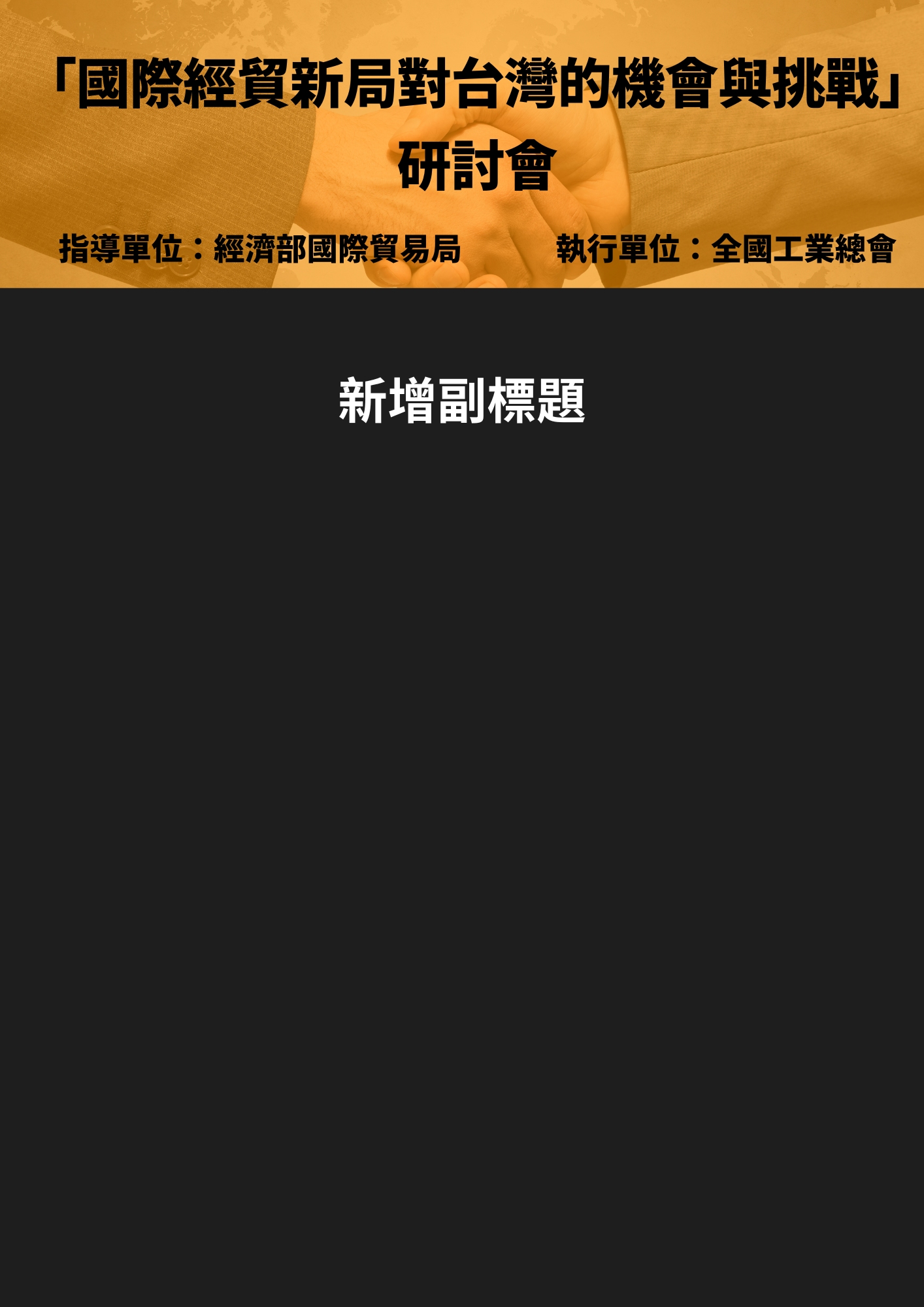 時    間：112年4月20日（星期四）地    點：台北國際會議中心201D會議室(台北市信義路五段1號 )議    程：本案聯絡人：全國工業總會  于心怡電話：（02）2703-3500#178 ／電傳：（02）2754-2895 Email：hyyu@cnfi.org.tw時  間內                   容主講人13:30-14:00報到報到14:00-14:10開場致詞全國工業總會邱碧英副秘書長14:10-15:002023年國際經貿局勢對我國的機會與挑戰台灣大學左正東教授15:00-15:50歐盟「碳邊境調整機制」（CBAM）對台灣的影響中華經濟研究院溫麗琪主任